Ram Rides - Ram River Tours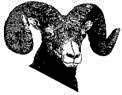 Lorne & Sharmane Hindbo  South Ram Outfitters Est 1988Guiding Ram River enthusiasts in the High Countrywww.southram.com   ramrides@outlook.com1-403-844-0408A combination of warm and cold weather clothes work  best.  Dress in layers from head to toe  preparing  for temperatures from warm and sunny to rain and snow.  Lots of campers bring their gear in large plastic tubs!  Great Idea.  Try to keep gear in a compressed pack about 30 or 40 pounds if you are going on a overnight  packtrip.Here are some guidelines for packing.What to bring to Camp:□ Riding Pants or jeans□ Riding Boots – either lace up or pull on cowboy boots□ Rubber Boots□ Helmet ASTM APPROVED if you own one(no bike helmets) We do have helmets if you need□ Rain Gear - slicker, rain pants and jacket  that is rip proof□ Shorts and warm weather clothes□ Long Pants  for around camp and games□ T-Shirts□ Sweat shirt□ Socks Warm and day to day□ Shoes with closed toe and heel for around camp.  Not sandals□ Swim suit□ Underwear □ Sleeping bag, pillow and blankets  Underpad for cots□ Toiletries – BIODEGRADEABLE shampoo□ Sun Hat□ Sun Screen□ Towels□ Costume for fun day  New emphasis for 2018 – Star Wars!  Get creative!!!!□ Wrangler II Outtrip – Compression pack if possible.  We will be downsizing your gear to 35 lbs!  Everything!!!    Optional:□ Camera, flashlight, pocket knife, personal first aid, water bottle, bug spray, lip balm, flashlight□ Musical Instrument□ Stuffed Animal□ Writing Paper and Pens *DO NOT BRING* MP3 players or IPODS ,Cell Phones, Electronic Games, Radios  Make up or Jewellery.   Clothing with inappropriate designs or wordsANY ITEM DEEMED INAPPROPRIATE WILL BE BANNED UNTIL THE END OF CAMP SESSION